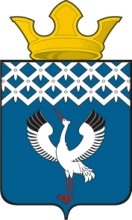 Российская ФедерацияСвердловская область Глава Байкаловского сельского поселенияБайкаловского муниципального районаСвердловской областиРАСПОРЯЖЕНИЕот 31.08.2023  № 157/од-рс. БайкаловоО проведении  поселенческого конкурса «Трезвое село»» – 09 сентября 2023 годана территории Байкаловского сельского поселения	На основании Распоряжения Правительства Свердловской области от 09.11.2015 №1184-РП «О проведении конкурса «Трезвое село» среди муниципальных образований, расположенных на территории Свердловской области, имеющих статус сельских поселений», а также в соответствии с Постановлением Правительства Свердловской области  от 30.05.2003  № 333-ПП «О мерах по  обеспечению общественного порядка и безопасности при проведении на территории Свердловской области  мероприятий с массовым пребыванием людей», со статьей 14 Федерального закона Российской Федерации от 10.12.1995  № 196-ФЗ «О безопасности дорожного движения», пунктом 3 статьи 16 Федерального закона от 22.11.1995  № 171-ФЗ «О государственном регулировании производства и оборота этилового спирта, алкогольной и спиртосодержащей продукции», законом Свердловской области от 27.05.2015  № 36-ОЗ «О регулировании отдельных отношений в сфере розничной продажи алкогольной продукции и ограничения ее потребления на территории Свердловской области» в целях обеспечения охраны общественного порядка и безопасности граждан в период проведения поселенческого конкурса «Трезвое село»» – 09 сентября 2023 года:1. Провести на территории Байкаловского сельского поселения поселенческий конкурс «Трезвое село»» 09 сентября 2023 года в период времени с 13.00 до 16.00 часов в зоне отдыха «Шипишенка».2. Определить ответственных за проведение мероприятия: заведующая Байкаловским Центральным Домом культуры Крадина Анна Эдуардовна, тел. 2-01-65.  Организаторы мероприятий несут ответственность за соблюдение установленного порядка проведения мероприятий, создание необходимых условий для личной безопасности участников и зрителей.3. Утвердить план проведения поселенческого конкурса «Трезвое село» (Приложение 1).4. Рекомендовать ММО МВД России «Байкаловский» осуществить комплекс мер по обеспечению охраны общественного порядка и безопасности граждан при проведении поселенческого конкурса «Трезвое село» 09 сентября 2023 года с 13.00 до 16.00 час..5. Директору МКУ «Служба по благоустройству» Сединкину В.А. организовать доставку скамеек и урн для мусора в место проведения мероприятия.6. Рекомендовать руководителям торговых организаций всех форм  собственности, расположенных в границах проведения мероприятия:6.1 запретить продажу алкогольной продукции с содержанием этилового спирта более чем 16,5 процента готовой продукции, а также пива и пивных напитков, сидра, пуаре, медовухи 09 сентября 2023 г. с 12.00  до 18.00 час.;6.2  запретить продажу алкогольной продукции в стеклянной таре на период проведения открытого поселенческого конкурса «Трезвое село».7. Запретить пронос спиртных напитков в стеклянной таре в место  проведения массового мероприятия.8.Разместить настоящее Распоряжение на официальном сайте администрации  Байкаловского сельского поселения www.bsposelenie.ru.9. Контроль исполнения настоящего распоряжения возложить на заместителя главы по социальным вопросам Боярову Л.В.Глава Байкаловского сельского поселенияБайкаловского муниципального районаСвердловской области                                                                                 Д.В.Лыжин.ПЛАНпоселенческого конкурса «Трезвое село»                                                                                на территории  Байкаловского сельского поселения 09 сентября 2023 года                                           Приложение № 1  к распоряжению главы               Байкаловского сельского поселения от 31.08.2023 № 157/од-р№ п/пМероприятияДата и время проведенияМесто проведенияКол-во человекОтветственные12345609 сентября 2023 года09 сентября 2023 года09 сентября 2023 года09 сентября 2023 года09 сентября 2023 года09 сентября 2023 года1.Открытие  праздника                   13.00 – 13.20Зона отдыха «Шипишенка»100Заведующая Байкаловским Центральным Домом культуры Крадина А.Э., тел. 2-01-652.Конкурс  агитбригад среди коллективов организаций и предприятий (территорий)13.20 – 14.30Зона отдыха «Шипишенка»100Заведующая Байкаловским Центральным Домом культуры Крадина А.Э., тел. 2-01-653.Веселые старты «Самая спортивная семья»14.30-15.10Зона отдыха «Шипишенка»100Заведующая Байкаловским Центральным Домом культуры Крадина А.Э., тел. 2-01-654.«Осенние забавы» Массовые игры, конкурсы  15.10-16.00Зона отдыха «Шипишенка»100Заведующая Байкаловским Центральным Домом культуры Крадина А.Э., тел. 2-01-65